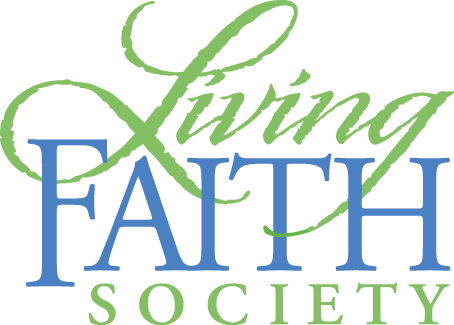 Monthly Giving Program Authorization Monthly Donation Amount $ _____________________ For Credit Card (we accept VISA, MasterCard, American Express and Discover) Credit Card Number ________________________________________________ Exp Date ________________________For Checking Account (please enclose a voided check) Name ____________________________________________________________________________________________Address __________________________________________________________________________________________City ______________________________________________________State ____________ Zip ___________________ Email _____________________________________________________________Phone__________________________Authorization I authorize Catholic Charities to automatically charge a recurring contribution from my account in the amount indicated above.  This authorization will stay in effect until I notify Catholic Charities that I wish to change or cancel my contribution. Signature ___________________________________________________________Date_________________________Complete the information above and return this form by mail or email to: Catholic Charities of the Archdiocese of WashingtonAttn: Jackie Arismendi924 G Street NW Washington, DC  20001 jackie.arismendi@cc-dc.org 